БІЛОЦЕРКІВСЬКА МІСЬКА РАДАКИЇВСЬКОЇ ОБЛАСТІР І Ш Е Н Н Явід 25 травня  2017 року                                                                      № 771-32-VIIПро делегування представників міста Біла Церквадля роботи у складі Госпітальної ради Білоцерківського госпітального округуРозглянувши звернення постійної комісії міської ради  з питань освіти, науки, культури, мови, прав національних меншин, міжнародного співробітництва, інформаційної політики, молоді, спорту та туризму, соціального захисту, охорони здоров’я, материнства та дитинства від 22 травня 2017 року №2-17-231,  відповідно до Закону України «Про місцеве самоврядування в Україні», ч. 11 ст. 352 «Основ законодавства України про охорону здоров’я», постанови Кабінету Міністрів України від 30 листопада 2016 року №932 «Про затвердження Порядку створення госпітальних округів», розпорядження Кабінету Міністрів України від 22 березня 2017 року №194-р «Про затвердження переліку та складу госпітальних округів Київської області», наказу Міністерства охорони здоров’я України від 20 лютого 2017 №165 «Про затвердження Примірного положення про госпітальний округ», міська рада вирішила:Делегувати представників міста Біла Церква для роботи у складі Госпітальної ради Білоцерківського госпітального округу згідно з додатком.Контроль за виконанням цього рішення покласти постійні комісії з питань  освіти, науки, культури, мови, прав національних меншин, міжнародного співробітництва, інформаційної політики, молоді, спорту та туризму, соціального захисту, охорони здоров'я, материнства та дитинства.Міський голова 						                               Г.А. ДикийДодаток до рішення міської ради   від 25 травня 2017 р.                                                                                                                  №  771-32-VIIДелеговані представники міста Біла Церква для роботи у складі Госпітальної ради Білоцерківського госпітального округуМіський голова  							 Г.А. Дикий Бігарі Наталія Володимирівназавідуюча 4 терапевтичним відділенням комунального закладу Білоцерківської міської ради «Білоцерківська міська лікарня №2»Головенко Ніна Василівнаголовний лікар комунального закладу Білоцерківської міської ради «Білоцерківська міська лікарня №2»Коляновська Світлана Петрівнаголовний спеціаліст міського фінансового управління Білоцерківської міської радиГейло Ігор Вікторовичдепутат Білоцерківської міської ради (за згодою)Яблонський Денис ІвановичВ.п. начальника управління охорони здоров’я Білоцерківської міської ради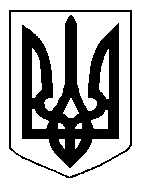 